                             REQUERIMENTO Nº Assunto: Solicita à CPFL - Companhia Paulista de Força e Luz, para instalação de iluminação na passarela de pedestre do Jardim Ester. Senhor Presidente,CONSIDERANDO, que falta iluminação na passarela de pedestre. REQUEIRO, nos termos regimentais e após ouvido o Douto e Soberano plenário, que seja oficiado a CPFL – Companhia Paulista de Força e Luz, no sentido de providenciar a execução de iluminação pública na Rua João Bernardo Filho, com escopo de sanar os problemas identificados acima, quanto a falta de iluminação.		SALA DAS SESSÕES, 15 de agosto de 2018.SÉRGIO LUIS RODRIGUESVereador – PPS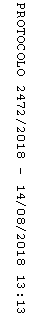 